      LOYOLA COLLEGE (AUTONOMOUS), CHENNAI – 600 034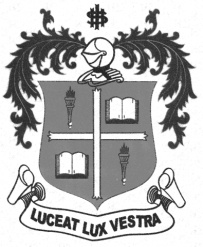     M.Sc. DEGREE EXAMINATION - COMPUTER SCIENCESECOND SEMESTER – APRIL 2011CS 2814 - ADVANCED DATABASE MANAGEMENT SYSTEM               Date : 11-04-2011 	Dept. No. 	  Max. : 100 Marks    Time : 9:00 - 12:00                                              Part - AAnswer All the Questions:                                                                                             (10 x 2 = 20)What is Super Key?List out the components of data block.Mention the different types of bulk type-constructors.What is meant by granting a privilege?Define the term: Snowflake schema.What do you meant by Residence Latency?State the difference between Row-level and Statement-level active rules.Define the term: Data Allocation.What is Backward Chaining?What do you meant by Shadow Paging?Part - B                                                                                                               Answer all the Questions:							                                 (5 x 8 = 40)a) Solve the query by using Relation AlgebraEmployee(Eno,Ename,Bdate,Address,Gender,Salary,Superssn,Dno)          	Department(Dname,Dnumber,MGRSSN,MGR-START-DATE)          	Project(Pname,Pnumber,Plocation,Dnum)For every project located in “Berlin”, list the project number, the controlling department  number and the department manager’s name, address and birthdate. 				(Or)            b) Write a short note on Storage Organization in Oracle.       12 a) Explain in briefly about Deadlock Prevention.				(Or)                                                     b) Explain the relationship between a type and its subtype in a type hierarchy with an example.13 a) Explain in briefly about Mobile Computing Architecture with a neat diagram.                                              (Or)     b) Write a short note on the goals that Data Mining attempts to facilitate.      14 a) Give a detail note on I/O Parallelism.                         		(Or)     b) Write a database trigger before insert/update/delete for each statement not allowing any of            these operations on the table Employee on Mondays/Tuesdays & Wednesdays. 15 a) Explain the steps involved in converting a SQL query into Query tree with an example.                                	             (Or)       b) Explain the types of privileges at the account level and at relation level.Part – CAnswer any two:                                                                                               (2 x 20 = 40)16 a) What is Query processing? Explain the steps involved for Query processing.(10)     b) What is a Transaction? Explain ACID properties with an example.(10)17 a) What is a Data Warehouse? Describe the characteristics of a Data Ware house.(10)             b) Give a detail note on Data Fragmentation with an example.(10)       18. a) Explain in detail about Database Tuning in Relational Systems.(10)             b) Discuss the Entity Integrity & Referential Integrity constraints. Why each is considered        important?(10)******